Publicado en  el 23/12/2016 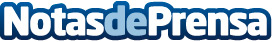 Uber da un paso atrás en San Francisco y retira los coches sin conductordepsués de reunirse con el Gobierno de California, se decidió que se retirarían los 16 coches que la empresa tenía en circulación por San FranciscoDatos de contacto:Nota de prensa publicada en: https://www.notasdeprensa.es/uber-da-un-paso-atras-en-san-francisco-y Categorias: Internacional Automovilismo Industria Automotriz http://www.notasdeprensa.es